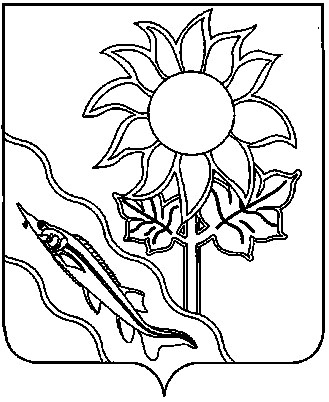 АДМИНИСТРАЦИЯ АЛЕКСАНДРОВСКОГО СЕЛЬСКОГО ПОСЕЛЕНИЯ ЕЙСКОГО РАЙОНАП О С Т А Н О В Л Е Н И Ес. АлександровкаО создании межведомственной рабочей группы по предупреждению и урегулированию конфликтов на межнациональной и межконфессиональной почве на территории Александровского сельского поселения Ейского районаВ соответствии с Федеральным законом от 6 октября 2003 года № 131-ФЗ «Об общих принципах организации местного самоуправления в Российской Федерации», Указом Президента Российской Федерации от 19 декабря 2012 года № 1666 «О стратегии государственной национальной политики Российской Федерации на период до 2025 года», Уставом Александровского сельского поселения Ейского района, в целях своевременного предотвращения, изучения и прогнозирования конфликтных ситуаций, а также обеспечения стабильности и гражданского мира и согласия среди населения Александровского сельского поселения Ейского района         п о с т а н о в л я ю:1. Создать межведомственную рабочую группу по предотвращению  и урегулированию конфликтов на межнациональной и межконфессиональной почве на территории Александровского сельского поселения Ейского района (далее - межведомственная рабочая группа) и утвердить ее состав  (приложение № 1).2. Утвердить Положение о межведомственной рабочей группе (приложение № 2).3. Считать утратившими силу постановления администрации Александровского сельского поселения Ейского района:от 4 мая 2017 года № 2009 «О межведомственной комиссии по вопросам межнациональных  отношений при главе Александровского сельского поселения Ейского района»;от 29 декабря 2021 года № 180 «О внесении изменений в постановление главы Александровского сельского поселения Ейского района от 4 мая 2009 года № 56 «О межведомственной комиссии по вопросам межнациональных отношений при главе Александровского сельского поселения Ейского района».5. Постановление вступает в силу со дня его подписания.Глава Александровского сельского поселения Ейского района					      С.А.ЩегольковаСОСТАВмежведомственной рабочей группы по предотвращению и урегулированию конфликтов на межнациональной и межконфессиональной почве на территории Александровского сельского поселения Ейского районаНачальник общего отдела                                                                 А.Ю. ПавловаПОЛОЖЕНИЕ о межведомственной рабочей группы по предотвращению и урегулированию конфликтов на межнациональной и межконфессиональной почве на территории Александровского сельского поселения Ейского района1.Общие положения1. Межведомственная рабочая группа по предотвращению и регулированию конфликтов на межнациональной и межконфессиональной почве на территории Александровского сельского поселения Ейского района (далее - межведомственная рабочая группа) создана в целях реализации Стратегии государственной национальной политики Российской Федерации на период до 2025 года, утвержденной Указом Президента Российской Федерации от 19 декабря 2012 года № 1666 «О стратегии государственной национальной политики Российской Федерации на период до 2025 года», Плана мероприятий по реализации в 2021-2025 годах в Александровском сельском поселении Ейского района Стратегии государственной национальной политики Российской Федерации на период до 2025 года.2. Межведомственная рабочая группа является совещательным органом при администрации Александровского сельского поселения Ейского района, образованным для обеспечения взаимодействия органов местного самоуправления с организациями, предприятиями, общественными объединениями, конфессиями, этническими компонентами, религиозными организациями при рассмотрении вопросов, связанных с возникновением конфликтных ситуаций в сфере межнациональных отношений и разработки профилактических мер по недопущению конфликтных ситуаций в сфере межнациональных отношений.3. Межведомственная рабочая группа в своей деятельности руководствуется - Конституцией Российской Федерации, федеральными законами, указами и распоряжениями Президента Российской Федерации, иными нормативными правовыми актами Российской Федерации, законами и нормативными правовыми актами Краснодарского края, а также настоящим Положением. 2.Задачи рабочей группы4. Основными задачами межведомственной рабочей группы являются выявление формирующихся конфликтов в сфере межнациональных отношений и их профилактика.5. Для выполнения основной задачи межведомственная группа осуществляет следующие функции:1) обеспечивает координацию деятельности администрации Александровского сельского поселения (далее - администрация поселения) направленной на создание условий для эффективной профилактики возникновения конфликтных ситуаций в сфере межнациональных отношений;2) обеспечивает координацию деятельности администрации поселения направленной на создание условий для эффективной профилактики противоречащей общественным интересам деятельности деструктивных культов и отдельных нетрадиционных религий;3) на основе всестороннего анализа развития межнациональных конфликтов вырабатывает предложения для принятия администрацией поселения необходимых профилактических мер по устранению причин и условий способствующих возникновению подобных конфликтных ситуаций в сфере межнациональных отношений;4) обеспечивает обмен информацией, необходимой для профилактики и предотвращения возникновения конфликтных ситуаций в сфере межнациональных отношений.3.Права рабочей группы6. Межведомственная рабочая группа вправе:1) запрашивать и получать информацию от территориальных органов федеральных органов государственной власти, органов государственной власти края, государственных учреждений, общественных объединений;2) приглашать на заседания представителей, организаций, предприятий, общественных объединений, этнических групп, религиозных организаций.7. На основании результатов анализа поступившего сообщения, указывающего на возможность обострения или обострение ситуации в сфере межнациональных отношений, возникновения предконфликтной ситуации, относящейся к сфере межнациональных отношений, конфликта с этническим компонентом или межнационального конфликта, а также с учетом оценки конкретных обстоятельств межведомственная рабочая группа:1) устанавливает связь с лидерами общественных объединений, в том числе этнокультурных, казачьих, религиозных организаций, способных повлиять или оказывающих влияние на развитие проблемной ситуации;2) информирует о проблемной ситуации и предпринимаемых в отношении нее действиях управление внутренней политики администрации муниципального образования Ейский район;3) готовит предложения по разрешению проблемной ситуации, по нейтрализации долгосрочных рисков и угроз ухудшения состояния межнациональных отношений, по профилактике и предотвращению повторного возникновения ситуации;4) готовит предложения по реализации профилактических мер, направленных на предотвращение появления аналогичных проблемных ситуаций;5) предпринимает в пределах своей компетенции иные меры для обеспечения межнационального и межконфессионального согласия на территории Александровского сельского поселения Ейского района.4.Организация работы рабочей группы8. Осуществление деятельности межведомственной рабочей группы.8.1. В состав межведомственной рабочей группы входят председатель, заместитель председателя, секретарь и иные члены межведомственной рабочей группы.8.2. Заседания межведомственной рабочей группы проводятся по мере необходимости, но не реже одного раза в полугодие.8.3. Присутствие членов межведомственной рабочей группы на ее заседаниях обязательно;8.4. В случае невозможности присутствия члена межведомственной рабочей группы на заседании рабочей группы, он обязан заблаговременно известить об этом председателя межведомственной рабочей группы.8.5. В случае невозможности присутствия члена межведомственной рабочей группы на заседании рабочей группы лицо, исполняющее его обязанности, после согласования с председателем межведомственной рабочей группы может присутствовать на заседании рабочей группы с правом совещательного голоса.8.6. Заседание межведомственной рабочей группы считается правомочным, если на нем присутствует более половины его членов.8.7. Члены межведомственной рабочей группы обладают равными правами при обсуждении рассматриваемых на заседании	вопросов.8.8. Заседания межведомственной рабочей группы проводит председатель межведомственной рабочей группы, а в его отсутствие -заместитель председателя межведомственной рабочей группы.8.9. Повестка и дата проведения заседания рабочей группы определяется председателем межведомственной рабочей группы, а в его отсутствие - заместителем председателя межведомственной рабочей группы, а также на основании предложений членов межведомственной рабочей группы.8.10. Решения и рекомендации межведомственной рабочей группы оформляются протоколом, который подписывается председателем межведомственной рабочей группы.8.11. Организационно-техническое обеспечение деятельности рабочей группы осуществляет администрация Александровского сельского поселения.Начальник общего отдела                                                                  А.Ю. ПавловаЛИСТ СОГЛАСОВАНИЯпроекта постановления администрации Александровского сельского поселения Ейского районаот _______________________ № __________О создании межведомственной рабочей группы по предупреждению и урегулированию конфликтов на межнациональной и межконфессиональной почве на территории Александровского сельского поселения Ейского районаПроект подготовлен и внесен:Общим отделомНачальник отдела                                                                            А.Ю. Павловаот01.02.2022№11ПРИЛОЖЕНИЕ № 1УТВЕРЖДЕНпостановлением администрацииАлександровского сельского поселения Ейского районаот _____________  № ______Щеголькова Светлана Александровна-глава Александровского сельского поселения Ейского района, председатель комиссии;ПавловаАнна Юрьевна-начальник общего отдела администрации Александровского сельского поселения Ейского района, заместитель председателя комиссии;Рыбакова Карина Михайловна-заведующий военно-учетного стола администрации Александровского сельского поселения Ейского района, секретарь комиссии.Члены комиссии:Кошлец Юрий Леонидович -председатель Совета депутатов Александровского сельского поселения Ейского района;КириченкоНадежда Семеновна-председатель ТОС с. Александровка;Макарчук Евгений Петрович-атаман ХКО пос. Садовый                            (по согласованию);Мачнева Оксана Владимировна -председатель ТОС пос.Степной;Чаленко Александр Евгеньевич-- участковый уполномоченный полиции по ОМВД России по Ейскому району, (по согласованию);ПРИЛОЖЕНИЕ № 2УТВЕРЖДЕНОпостановлением администрацииАлександровского сельского поселения Ейского районаот _____________  № ______